Департамент образованияЯрославской областиГосударственное образовательное учреждение дополнительного образованияЯрославской области«Центр детского и юношеского туризма и экскурсий»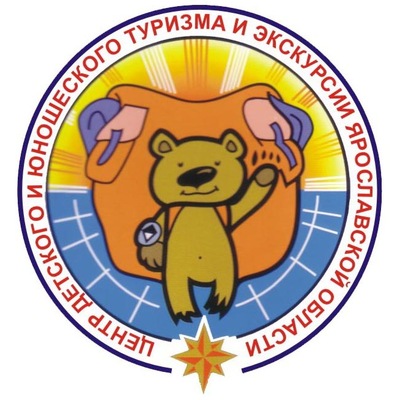 XXV областной конкурсисследовательских краеведческих работ обучающихся, участников Всероссийского  туристско-краеведческого движения «ОТЕЧЕСТВО»ПРОГРАММАЯрославль, 2018 г.Военная история Председатель - Кербиков Михаил Дмитриевич, кандидат исторических наук, заведующийЗемляки                                                                                                                                              Председатель - Лебедев Антон Вячеславович, кандидат исторических наук, доцент кафедры средневековой и новой отечественной  истории   ЯрГУ им. П.Г. ДемидоваКультурное наследие   Председатель – Тихомиров Николай Владимирович, кандидат исторических наук, доцент кафедры рекламы и связей с общественностью ЯрГУ им. П.Г.Демидова      Летопись родного краяПредседатель – Марасанова Виктория Михайловна, доктор  исторических наук, заведующая кафедрой рекламы и связей с общественностью ЯрГУ им. П.Г.ДемидоваЛитературное краеведениеПредседатель  - Карпов Денис Львович, кандидат филологических наук, старший преподаватель кафедры  общей и прикладной филологии  ЯрГУ им. П.Г. ДемидоваПриродное наследие  Развитие образования в Ярославском крае  Председатель - Мойсинович Анна Михайловна, кандидат исторических наук, доцент кафедры средневековой и новой отечественной истории ЯрГУ им. П.Г. ДемидоваРодословие      Председатель – Обнорская Нина Владимировна, кандидат исторических наук, доцент кафедры средневековой и новой отечественной истории ЯрГУ им. П.Г. Демидова Экология   Председатель - Власова Елена Александровна, кандидат педагогических наук, старший преподаватель кафедры медицины, биологии, теории и методики преподавания биологии ЯГПУ  им. К.Д. УшинскогоЭтнография                                                                                                                                                            Председатель - Шустрова Ирина Юрьевна, кандидат исторических наук, доцент кафедры рекламы и связей с общественностью ЯрГУ им. П.Г.ДемидоваКОНКУРСНАЯ ПРОГРАММАКраеведческая находка Председатель – Артемьева Наталья Владимировна, заведующая историческим отделом Ярославского государственного историко-архитектурного и художественного музея-заповедникаСтаринная семейная фотография отделом военной истории в Ярославском государственном историко-архитектурном и художественном музее-заповеднике№Ф.И.О. участникаФ.И.О. участникаШкола, класс, МРТема работыФ.И.О. научного руководителяМесто работы, должность1Жохов ВладиславЖохов ВладиславТутаевский МРМУДО "ЦДО "Созвездие", 9 классОбъекты военных лет в истории городаТрындина Татьяна СергеевнаМУДО "ЦДО "Созвездие", пдо2Никитина АлександраНикитина АлександраБольшесельский МР МОУ Большесельская СОШ,11 класс"Мальчики с бантиками"-история моих земляков, выпускников Соловецкой школы юнгЛевашова Антонина Николаевна, 
Бученкова Светлана ЛьвовнаМОУ Большесельская СОШ, учитель истории;
МОУ Большесельская СОШ, библиотекарь3Черепнин Данила,
Хахилева АнастасияЧерепнин Данила,
Хахилева АнастасияБольшесельский МР, МОУ Вареговская СОШ, 9 классЗатерянная войнаСавина Светлана ВладимировнаМОУ Вареговская СОШ, учитель истории4ХХХХХХХХРостовский МР МОУ гимназия им. А.Л.Кекина,10 классОтражение фронтовой повседневности в дневниковых записях участника Великой Отечественной войны Максима Сергеевича КудашкинаДубова Ольга ЛеонидовнаМОУ гимназия им. А.Л.Кекина, учитель истории; ДО МОУ ДО СЮТур, пдо5ХХХХХХХХРостовский МР МОУ гимназия им. А.Л.Кекина, 9 классФронтовое письмо Бобылкина Сергея Васильевича как источник информации о событиях гражданской войны и фактах личной жизниДубова Ольга ЛеонидовнаМОУ гимназия им. А.Л.Кекина, учитель истории; ДО МОУ ДО СЮТур, пдо6Чугунов ИльяЧугунов ИльяРыбинский МРМОУ Милюшинская СОШ,  9 классВеликая Отечественная война глазами Кузнецова В.В.Кокунова Светлана МихайловнаМОУ Милюшинская СОШ7ХХХХХХХХГ. Ярославль МОУ СОШ №42 имени  Н. П. Гусева с углубленным изучением французского языка10 классЗаписки разведчика Чаенкова В.А.Серова Елена ВладимировнаМОУ СОШ №42 имени  Н. П. Гусева с углубленным изучением французского языка, учитель истории и обществознания8ХХХХХХХХг.ЯрославльМОУ СШ №17, 11 классУзница "детского дома" Тамара Павловна Озерова (1935-2005)Русинова Наталья АлександровнаМОУ СШ №17, пдо9ХХХХХХХХг.ЯрославльМОУ СШ №70 8 классСудьба моей семьи в военной истории нашей страныСамошкина Полина ИвановнаМОУ СШ №70, учитель истории и обществознания10ХХХХХХХХг.ЯрославльМОУ СШ №769 классПарад 24 июня 1945 года в исторической литературе и воспоминаниях современников и наших земляковЕмелина Надежда ВасильевнаМОУ СШ №76, учитель истории и обществознания11ХХХХХХХХУгличский МРГоловинская СОШ (МОУ ДОД Дом детского творчества)9 классБоевой путь Павла Никаноровича БахареваЕфимова Ольга ГлебовнаМОУ ДОД Дом детского творчества, пдо12 12 Тюпка Алёнагородской округ г.РыбинскСОШ № 238 классМой прадед стал роднееБудаева Светлана ВладимировнаСОШ № 23, учитель1313ХХХХгородской округ г.РыбинскМОУ СОШ №27 10 классЖизненный путь баталера Ивана Семеновича КарпенкоМатвеенко Елена ИгоревнаМОУ СОШ №27, учитель1414ХХХХгородской округ г.РыбинскМОУ СОШ №16, 8классРыбинский "Гаврош" -сын полка Борис Новиков Новикова Елена ВячеславовнаМОУ СОШ №16, учитель1515Перепусков АрсенийЯрославский МРМОУ Кузнечихинская СШ 9 классИзучение боевого пути моего прадеда Ухова М.П. в зеркале истории страныЧистякова Анна ГригорьевнаМОУ Кузнечихинская СШ, учитель№Ф.И.О. участникаШкола, класс, МРТема работыФ.И.О. научного руководителяМесто работы, должность1Кокунова НаталияТутаевский МРМОУ "Левобережная средняя школа г. Тутаева""Из маленьких подвигов состоит жизнь" о выпускнице школы-ветеране МВД Александровой Нине ГригорьевнеКочкина Татьяна ЮрьевнаМОУ "Левобережная средняя школа г. Тутаева", учитель истории и обществознания2ХХХХРостовский МРМОУ Вахрушевская ООШ 9 классФронтовые письма красноармейца Крайнова Павла ПетровичаКорякова Наталья НиколаевнаМОУ Вахрушевская ООШ, учитель начальных классов3ХХХХРостовский МРМОУ гимназия им. А.Л.Кекина 10 классВклад Д.А. Ушакова в развитие музейного дела в провинции в первое послереволюционное десятилетиеШевкопляс Елена Николаевна, 
Умникова Татьяна ВалентиновнаМОУ гимназия им. А.Л.Кекина, учитель истории, ДО МОУ ДО СЮТур, пдо;
МОУ гимназия им. А.Л.Кекина, учитель 4ХХХХРыбинский МРМОУ Арефинская СОШ 9 классСмертельная опасность или жизненная необходимость (жизнь и труд основателя реакторостроения, нашего земляка Б.Ф.Громова)Калачёва Анна СергеевнаМОУ Арефинская СОШ5Смирнов АртёмБрейтовский МРМОУ Прозоровская СОШ8 классТруженики колхозных полейБеляева Ольга АнатольевнаМОУ Прозоровская СОШ, учитель русского и литературы6ХХХХг.ЯрославльМОУ «Средняя школа №33 им. К. Маркса с углубленным изучением мате матики»МОУ ДО "Ярославский городской Дворец пионеров" 11 классПедагогическая династия как  социально-культурный феномен на примере ярославской  творческой семьи ТрофимовыхБуюкли Дарья АндреевнаМОУ ДО "Ярославский городской Дворец пионеров", пдо7ХХХХг.ЯрославльМОУ СШ №1711 классНорская помещица Варвара Геннадьевна Горяинова (1879-1954) Жизнь и деятельностьРусинова Наталья АлександровнаМОУ СШ №17, пдо8ХХХХг.ЯрославльМОУ «Гимназия №1»11 классЯрославец на дипломатической службе: Геннадий Павлович ЛисовАнтонов Евгений БорисовичМУ  СОПиМ ЯГПЦ "Молодость", пдо9Скотников ВасилийБорисоглебский МР,  МОУ Вощажниковская СОШ 11  классНа службе Отечеству. Профессиональный путь Ивана Ивановича ТелепневаБокарёва Алёна СергеевнаМОУ Вощажниковская СОШ, учитель истории10Быстров ЛеонидДаниловский МРМБОУ СШ №12 г.Данилова9 классАрхимандрит Игнатий (Малышев) - великий подвижник, уроженец Даниловского районаБуйнова Марина НиколаевнаМБОУ СШ №12 г.Данилова,  учитель математики и физики11Гончарук ДанилДаниловский МРМБОУ СШ №12 г.Данилова 10 классИх приговорили к Высшей Мере Наказания: жертвы антицерковных репрессий Советской власти в Даниловском районеБолонкина Светлана ВладимировнаМБОУ СШ №12 г.Данилова,  учитель русского языка и литературы12Попова ЕкатеринаПошехонский МРМБОУ СШ №2 г. Пошехонье 8 класс"Всё выше, выше и выше…": жизненный путь выпускника неполной школы имени Н.А.Некрасова г.ПошехоньеШушуева Екатерина АлександровнаМБОУ СШ №2, учитель информатики13Черняева ЕвгенияУгличский МРМОУ СОШ №4 (МОУ ДОД Дом детского творчества)9 классИстомин Алексей Максимович - основоположник угличской земской медициныШвец Ольга ИгоревнаМОУ ДОД Дом детского творчества, пдо14ХХХХгородской округ г.РыбинскМОУ СОШ №12 им. П.Ф. Дерунова, МБУ ДО "Центр детского и юношеского туризма и экскурсий", 10 классТайны старой фотографии (страницы истории семьи Попёновых: правда и домыслы)Звягинцева Любовь РудольфовнаМОУ СОШ №12 им. П.Ф. Дерунова, учитель; МБУ ДО "Центр детского и юношеского туризма и экскурсий", пдо15ХХХХЯрославский МРМОУ Красноткацкая МР 9 классСудьба учителя в жизни страны. Заслуженный учитель России Левина А.А.Вевель Анжелика ВикторовнаМОУ Красноткацкая СШ, учитель№Ф.И.О. участникаШкола, класс,  МРТема работыФ.И.О. научного руководителяМесто работы, должность1Тихомирова АнастасияЛюбимский МРМОУ Закобякинская СОШ, 7 классХудожник Стожаров В.Ф. - поэт русской деревниИванова Валентина ГеннадьевнаМОУ Закобякинская СОШ, зам. директора2Казанов Максим Тутаевский МРМОУ СШ №4 "Центр образования", 8 классЧеловек и малая РодинаНестеренко Ирина ПавловнаМОУ СШ №4 "Центр образования", учитель истории3Ручканова Дарья Гаврилов-Ямский МРМОУ СШ №3 9 классМузей, который мог бы бытьРучканова Светлана ВикторовнаМБУ ДО "Дворец детского творчества", рук.  туристско-экскурсионного отдела4Беляева Екатеринаг.ЯрославльГПОУ ЯО  Ярославский колледж индустрии питания, 1 курсТайна Прощенного ручья в Брейтовском районе Ярославской областиШишленок Ольга НиколаевнаГПОУ ЯО Ярославский колледж индустрии питания, преподаватель, рук. музея6ХХХХг.ЯрославльМОУ "Средняя школа №36", 9 классДемидовский сквер - как отражение эпохи в истории РоссииБарабаш Зоя РустамовнаМОУ "Средняя школа №36", учитель истории и обществознания7Котельникова 
ДарьяБорисоглебский МР  МОУ Вощажниковская СОШ, 8  класс"Я верю в жизнь…" Село Уславцево в жизни и творчестве художника-графика Дмитрия Павловича ЦупаФадеева Светлана ВалерьевнаМОУ Вощажниковская СОШ, учитель истории и обществознания8ХХХХУгличский МРМОУ СОШ №8 (МОУ ДОД Дом детского творчества), 8 классКультурная жизнь Малой стороны Углича в 20-е годы XX векаЕфимова Ольга ГлебовнаМОУ ДОД Дом детского творчества, пдо9ХХХХгородской округ г.РыбинскМОУ Лицей №2, 11 классСтраницы истории: от семейного архива к историческим фактамЖученко Ирина ИвановнаМОУ Лицей №2, учитель истории10ХХХХгородской округ г.РыбинскМОУ СОШ №12 им. П.Ф. Дерунова, МБУ ДО "Центр детского и юношеского туризма и экскурсий", 9классДачные усадьбы Кстово Панфиловской волости Рыбинского уезда к.XIX - н.ХХв.Звягинцева Любовь Рудольфовна,                                                       Фомичева Ольга АнатольевнаМОУ СОШ №12 им. П.Ф. Дерунова, учитель;  МБУ ДО "Центр детского и юношеского туризма и экскурсий", пдо11ХХХХЯрославский МРМОУ Мокеевская СШ, 8 классИстория отечественной почты и ее отражение в коллекции марок ярославского школьника 1980-90хгг.Мякина Валентина ВасильевнаМОУ Мокеевская СШ, зам.директора по ВР; ГОУ ДО ЯО ЦДЮТурЭк, пдо№Ф.И.О. участникаШкола, класс, МРТема работыФ.И.О. научного руководителяМесто работы, должность1ХХХХг.Ярославль МОУ "Средняя школа  №31"11 классДва самолета Ярославской области - две судьбыБоковая Дарья АнатольевнаМОУ ДО "Ярославский городской Дворец пионеров", пдо2Лисицын АнатолийНекоузский МР МОУ Парфеньевская ООШ, 9 классПравославные храмы Станиловской волости Мологского уездаСуслова Наталья СергеевнаМОУ Парфеньевская ООШ, учитель географии3Коптелова ЕлизаветаБольшесельский МР,       МОУ Большесельская СОШ, 11 классИстория комсомольской организации Большесельского района (Листая страницы районной газеты)Левашова Антонина НиколаевнаМОУ Большесельская СОШ, учитель истории4ХХХХРостовский МР МОУ Поречская СОШ, 9 классСудьба человека между строкКутинская Ольга ВладимировнаМОУ Поречская СОШ, учитель географии, зам директора по УВР,  МОУ ДО СЮТур, пдо 5ХХХХРостовский МР МОУ гимназия им. А.Л.Кекина, 10 классК истории судоходства Ростова ВеликогоШевкопляс Елена Николаевна, 
Печникова Татьяна ВладимировнаМОУ гимназия им. А.Л.Кекина, учитель истории; ДО МОУ ДО СЮТур, пдо;
МОУ гимназия им. А.Л.Кекина, МХК6ХХХХПервомайский МР Первомайская СШ,9 классКукобойская волость в первые годы Советской власти (1917-1919 годы)Дерунова Ирина АлександровнаПервомайская СШ, учитель физики7ХХХХПервомайский МР Первомайская СШ,9 классРазрушенные храмы земли ПервомайскойМедведева Анастасия АлександровнаПервомайская СШ, учитель истории8Чернов АлексейМышкинский МР ГПОУ ЯО  Мышкинский политехничесский колледж, 2 курсЖизнь и деятельность официанта Ивана ЕвстигнееваБалашова Елена ИвановнаГПОАУ ЯО Ярославский педагогический колледж, пдо;
ГПОУ ЯО Мышкинский политехнический колледж, преподаватель, рук. музея9Попкова Ксения Ростовский МР ГПОУ ЯО   Ростовский педагогический колледж, 2 курсХрамы нашей памятиОшуркова Светлана АлексеевнаГПОУ ЯО   Ростовский педагогический колледж, преподаватель10Соловьева АнастасияБрейтовский МР МОУ Брейтовская СОШ, 9 классДети блокадного Ленинграда на Брейтовской землеГрызлова Фаина АлександровнаМОУ Брейтовская СОШ, учитель истории11Куринная ЕкатеринаПереславский МР МОУ Кубринская СОШ, 9 классПрошлое и настоящее церкви Николая Чудотворца в селе Кубринск Переславского района Ярославской областиЕгорова Татьяна ВадимовнаМОУ Кубринская СОШ, зам. директора по ВР12Орехова Виктория,
Моисеева ЕкатеринаУгличский МР МОУ СОШ №2, 9 классПоддержка угличской молодёжью "Красного мая" 1968 г. во ФранцииБабетова Ольга АлександровнаМОУ СОШ №2, учитель истории и обществознания13Бокова Виктория, 
Жмаева АринаУгличский МР МОУ Воздвиженская ООШ, 8 классУтраченные святыни. Успенский храм село ПавловскоеБаранова Татьяна Николаевна МОУ Воздвиженская ООШ, учитель начальных классов14ХХХХЯрославский МР МОУ Мокеевская СШ, ГОУ ДО ЯО ЦДЮТурЭк, 10 классРазвитие незеиледельческих промыслов в Лютовском крае в 1900-1928гг.Мякина Валентина ВасильевнаМОУ Мокеевская СШ, зам.директора по ВР, ГОУ ДО ЯО ЦДЮТурЭк, пдо15ХХХХЯрославский МР МОУ Мокеевская СШ,  8 классНовые страницы в истории усадьбы в сельце Никольское-Салтыковых Ярославского уездаКолчин Дмитрий ВалерьевичМОУ Мокеевская СШ, учитель№Ф.И.О. участникаШкола, класс, МРТема работыФ.И.О. научного руководителяМесто работы, должность1ХХХХРостовский МР МОУ гимназия им. А.Л.Кекина, 10 класс"Заговори, чтоб я тебя узнал" (эпистолярное наследие Л.Н.Трефолева в риторическом аспекте)Львова Марина АльфредовнаМОУ гимназия им. А.Л.Кекина, учитель русского языка и литературы2ХХХХРостовский МР МОУ гимназия им. А.Л.Кекина, 11  классПоэзия 60-х и творчество ростовского поэта А.С.ГавриловаЛьвова Марина АльфредовнаМОУ гимназия им. А.Л.Кекина, учитель русского языка и литературы3Чекунова ДарьяРыбинский МР МОУ Ермаковская СОШ, 9 классОтражение малой родины в поэзии Марии ПетровыхСухарева Татьяна ЛьвовнаМОУ Ермаковская СОШ4ХХХХг.Ярославль МОУ СШ №36, 10 классПушкинские дни 1937 года в Ярославской области по материалам газет "Северный рабочий" и "Сталинская смена"Барабаш Зоя РустамовнаМОУ "Средняя школа №36", учитель истории, обществознания5ХХХХг.Ярославль МОУ СШ №37, 8 классАлександр Беляев. Составляющие творческого пути писателя-фантастаСурова Евгения НиколаевнаМОУ СШ №37, учитель русского языка и литературы6Симанкина ЛолитаДаниловский МР МБОУ Середская СШ, 9 классО чём рассказала книга "Живая беседа"Колина Ирина ВладимировнаМБОУ Середская СШ, учитель русского языка и литературы  7Базина ДианаПошехонский МР,    МБОУ Гаютинская СШ, 10 класс"Истинный пошехонец" (Жизнь и творчество гаютинского сказочника Крицкова Алексея Ивановича) Ванюкова Светлана АлексеевнаМБОУ Гаютинская СШ, учитель русского языка и литературы8Журавлёва МарияУгличский МР МОУ Ординская ООШ, 9 классРодная природа в творчестве поэта - земляка Голосова Павла НиколаевичаКорешкова Татьяна АлексеевнаМОУ Ординская ООШ, учитель истории9ХХХХгородской округ г.Рыбинск МОУ Болтинская СОШ,  МБУ ДО "Центр детского и юношеского туризма и экскурсий", 10 классПерекличка судеб (тема репрессий в творчестве Н.М. Якушева и В.Т. Шаламова)Сиротина Надежда СергеевнаМОУ ООШ №15 им. Дементьева, учитель,МБУ ДО "Центр детского и юношеского туризма и экскурсий", пдо10ХХХХгородской округ г.Рыбинск МОУ СОШ №12 им. П.Ф. Дерунова, 8 классОбраз Рыбинска в творчестве поэтов-земляковЦветкова Ирина Викторовнаучитель МОУ СОШ №12 им. П.Ф. Дерунова11ХХХХЯрославский МР МОУ Курбская СШ, 8 классПоэт Валерий ГоликовЛовецкая Татьяна Сергеевнаучитель МОУ Курбская СШ№Ф.И.О. участникаШкола, класс, МРТема работыФ.И.О. научного руководителяМесто работы, должность1ХХХХРостовский МР МОУ Коленовская СОШ, 10 классИзучение состояния древесных растений местечка Кухмарь национального парка "Плещеево озеро" Переславского района и д.Коленово Ростовского района Ярославской областиИльинская Ольга МихайловнаМОУ Коленовская СОШ, учитель химии и биологии, ДО МОУ ДО СЮТур, пдо2Липатова ДианаПервомайский МР ГОУ ДО ЯО ЦДЮТурЭк
МОУ Скалинская ОШ, 8 классФормирование реки Соть Ярославской области и оценка её экологического состояния в пределах Колкинской сельской территории Первомайского муниципального районаКозлова Галина АлексеевнаМОУ Скалинская ОШ, учитель, ГОУ ДО ЯО ЦДЮТурЭк, пдо3ХХХХДаниловский МР ГПОУ ЯО Даниловский политехнический колледж, 2 курсРодники малой РодиныСургучёва Татьяна АлексеевнаГПОУ ЯО Даниловский политехнический колледж, преподаватель, рук. Музея
ГПОАУ ЯО Ярославский педагогический колледж, пдо4ХХХХгородской округ г.Рыбинск СОШ №1, МБУ ДО "Центр детского и юношеского туризма и экскурсий", 8 класс  Изучение обломков кукерсита, найденных на берегах реки Волги в районе г. РыбинскаЖукова Татьяна МихайловнаМБУ ДО "Центр детского и юношеского туризма и экскурсий", пдо5ХХХХгородской округ г.Рыбинск МОУ Лицей №2,  МБУ ДО "Центр детского и юношеского туризма и экскурсий", 9 классПодземные воды бассейна реки КолокшиЖукова Татьяна МихайловнаМБУ ДО "Центр детского и юношеского туризма и экскурсий", пдо6ХХХХгородской округ г.Рыбинск МОУ СОШ №10, МБУ ДО "Центр детского и юношеского туризма и экскурсий", 8 классМониторинг ГПП "Тихвинское"Жукова Татьяна МихайловнаМБУ ДО "Центр детского и юношеского туризма и экскурсий", пдо7ХХХХгородской округ г.Рыбинск МОУ СОШ №24  МБУ ДО "Центр детского и юношеского туризма и экскурсий", 11классЧистота воды реки Волги, как главный проблемный компонент природной среды Ярославской областиНикулина Елена ВалентиновнаМОУ СОШ №24,учитель;  МБУ ДО "Центр детского и юношеского туризма и экскурсий", пдо№Ф.И.О. участникаФ.И.О. участникаФ.И.О. участникаШкола, класс, МРТема работыТема работыФ.И.О. научного руководителяФ.И.О. научного руководителяМесто работы, должность1Фролова ЮлияФролова ЮлияФролова ЮлияНекоузский МР МОУ Волжская СОШ, 9 классВолжская средняя школа в годы Великой Отечественной войныВолжская средняя школа в годы Великой Отечественной войныМихайлова Елена НиколаевнаМихайлова Елена НиколаевнаМОУ Волжская СОШ, учитель истории2Шишкина МарияШишкина МарияШишкина МарияГаврилов-Ямский МР МОБУ "Пружининская СШ", МБУ ДО "Дворец детского творчества", 9 классИстория школы села Пружинино Гаврилов-Ямского районаИстория школы села Пружинино Гаврилов-Ямского районаЕгоричева Ирина Валерьевна,
Климова Марина МихайловнаЕгоричева Ирина Валерьевна,
Климова Марина МихайловнаМБУ ДО "Дворец детского творчества", пдо;
МОБУ "Пружининская СШ", учитель истории3Захарова АнастасияЗахарова АнастасияЗахарова АнастасияПереславский МР МОУ Смоленская ООШ, 9 классИстория Успенского зоотехнического техникумаИстория Успенского зоотехнического техникумаОпалева Галина Витальевна, 
Спасская Ирина НиколаевнаОпалева Галина Витальевна, 
Спасская Ирина НиколаевнаМОУ Смоленская ООШ, учитель математики;
МОУ Смоленская ООШ, учитель начальных классов4ХХХХХХХХХХХХг.Ярославль МОУ "Средняя школа №36", 9 классИстория мичуринского кружка при Рыбницкой школе Некрасовского района Ярославской областиИстория мичуринского кружка при Рыбницкой школе Некрасовского района Ярославской областиЛихачёва Татьяна ВладимировнаЛихачёва Татьяна ВладимировнаМОУ "Средняя школа №36", учитель5ХХХХХХХХХХХХг.Ярославль МОУ Гимназия №3, 9 классОхрана здоровья учащихся (сравнительный анализ состояния работы по охране здоровья в образовательных учреждениях XIX и XXI в.в.)Охрана здоровья учащихся (сравнительный анализ состояния работы по охране здоровья в образовательных учреждениях XIX и XXI в.в.)Данилова Галина ВалентиновнаДанилова Галина ВалентиновнаМОУ Гимназия №3, учитель истории и обществознания6ХХХХХХХХХХХХг.Ярославль МОУ СШ №18, 8 классПионерское движение: прошлое, настоящее и будущее глазами участниковПионерское движение: прошлое, настоящее и будущее глазами участниковДороднова Елена АлександровнаДороднова Елена АлександровнаМОУ СШ №18, учитель истории и обществознания7Сатюкова ЕкатеринаСатюкова ЕкатеринаСатюкова ЕкатеринаУгличский МР МОУ СОШ №5 (МОУ ДОД Дом детского творчества), 10 классВклад Редозубова Сергея Поликарповича в развитие угличского педагогического техникумаВклад Редозубова Сергея Поликарповича в развитие угличского педагогического техникумаШвец Ольга ИгоревнаШвец Ольга ИгоревнаМОУ ДОД Дом детского творчества, пдо8ХХХХХХХХХХХХгородской округ г.Рыбинск МОУ СОШ №12 им. П.Ф. Дерунова, МБУ ДО "Центр детского и юношеского туризма и экскурсий", 10 классОсобенности классического образования в начале ХХв. На примере Рыбинской мужской гимназииОсобенности классического образования в начале ХХв. На примере Рыбинской мужской гимназииЗвягинцева Любовь РудольфовнаЗвягинцева Любовь РудольфовнаМОУ СОШ №12 им. П.Ф. Дерунова, учитель; МБУ ДО "Центр детского и юношеского туризма и экскурсий", пдо9ХХХХХХХХХХХХЯрославский МР МОУ Мокеевская СШ, 8 классДобро пожаловать, или посторонним вход воспрещен (летопись пионерского лагеря им.Н.А. Островского в фотографиях)Добро пожаловать, или посторонним вход воспрещен (летопись пионерского лагеря им.Н.А. Островского в фотографиях)Колчин Дмитрий ВалерьевичКолчин Дмитрий Валерьевичучитель  МОУ Мокеевская СШ1010Евстафьева ТатьянаЛюбимский МРМОУ Бармановская ООШ, 8 классЛюбимский МРМОУ Бармановская ООШ, 8 классЛюбимский МРМОУ Бармановская ООШ, 8 классИстория пионерской организации Бармановской школыИстория пионерской организации Бармановской школыФокина Людмила ВалентиновнаМОУ Бармановская ООШ, учитель1111ХХХХРостовский МРМОУ гимназия им. А.Л.Кекина, 7  классРостовский МРМОУ гимназия им. А.Л.Кекина, 7  классРостовский МРМОУ гимназия им. А.Л.Кекина, 7  классСолнечные часы на здании гимназии им.А.Л.КекинаСолнечные часы на здании гимназии им.А.Л.КекинаЖданова Татьяна ВладимировнаМОУ гимназия им. А.Л.Кекина, рук. музея; ДО МОУ ДО СЮТур, пдо1212ХХХХРостовский МРМОУ гимназия им. А.Л.Кекина, 7  классРостовский МРМОУ гимназия им. А.Л.Кекина, 7  классРостовский МРМОУ гимназия им. А.Л.Кекина, 7  классИстория с диаграммами, или изучение одной математической темы 100 лет назад и сейчас в нашей гимназииИстория с диаграммами, или изучение одной математической темы 100 лет назад и сейчас в нашей гимназииЖданова Татьяна ВладимировнаМОУ гимназия им. А.Л.Кекина, рук. музея; ДО МОУ ДО СЮТур, пдо№Ф.И.О. участникаШкола, класс, МРТема работыФ.И.О. научного руководителяМесто работы, должность1Соломкина МаринаМышкинский МР МОУ Крюковская ООШ, 9 классИстория моей семьиФомина Ирина ЮрьевнаМОУ Крюковская ООШ, учитель биологии и физической культуры2Лушин СтепанМышкинский МР МОУ Мышкинская СОШ, 8 классМои предки дворяне СтепановыБеляева Лидия Евгеньевна, 
Дугина Галина АнатольевнаМОУ Мышкинская СОШ, учитель истории, русского языка и литературы3ХХХХРостовский МР МОУ Семибратовская СОШ, 9 классСудьба моего прадедаМоторова Марина СтаниславовнаМОУ Семибратовская СОШ, учитель истории, ДО МОУ ДО СЮТур, пдо4Дорогова АлинаРыбинский МР МОУ Болтинская СОШ, 9 классРеликвии войны как исторические источники биографии Шатихина Н.А.Солодова Алефтина АлександровнаМОУ Болтинская СОШ5Воробьёва АннаПереславский МР МОУ Нагорьевская СОШ, 8 классМоя родословнаяВоробьева Надежда НиколаевнаМОУ Нагорьевская СОШ, директор, учитель истории6Свирина ЕлизаветаБорисоглебский МР МОУ Вощажниковская СОШ, 8  классПослание  из прошлого.Архив семьи ШереметевыхФадеева Светлана ВалерьевнаМОУ Вощажниковская СОШ,учитель истории и обществознания7Крючкова ЕлизаветаУгличский МР МОУ СОШ №3, 9 классДальний восток в истории моей семьиТихомирова Ирина НиколаевнаМОУ СОШ №3, учитель истории8ХХХХгородской округ г.Рыбинск МОУ СОШ №32, 9классСудьба моего прадедушкиВязьмина Ирина Юрьевнаучитель МОУ СОШ №329ХХХХЯрославский МР МОУ СШ п.Ярославка, 10 классРодословная моей семьиАлексеева Валентина Геннадьевнаучитель СШ п.Ярославка№Ф.И.О. участникаШкола, класс, МРТема работыФ.И.О. научного руководителяМесто работы, должность1ХХХХПошехонский МР МОУ Белосельская СШКомплексное исследование флоры и растительности болота ГорелоеЧернов Александр Николаевич, 
Чернова Инна ФедоровнаУчитель биологии и химии МБОУ Белосельская СШ, 
учитель биологии и истории  МБОУ Белосельская СШ2ХХХХРостовский МР МОУ гимназия им. А.Л.Кекина, 11  классСравнительная характеристика озер Неро и Плещеево как показатель экологического состояния территорииКитаева Татьяна НиколаевнаМОУ "Школа имени Евгения Родионова", учитель географии; ДО МОУ ДО СЮТур, пдо3ХХХХРостовский МР МОУ Поречская СОШ, 11 классИсследование плодородия почвы в п.Поречье-РыбноеЗайцева Елена АнатольевнаМОУ Поречская СОШ, учитель биологии, ДО МОУ ДО СЮТур, пдо4Соболева АлёнаБрейтовский МР МОУ Брейтовская СОШ, 10 классИсследование состава и свойств воды р. СитьКасаткина Наталья ВикторовнаМОУ Брейтовская СОШ, учитель химии5ХХХХг.ЯрославльМОУ Лицей №86, 8 классОпределение токсичности почвы парка "Нефтяник" с помощью биотестированияОзерова Ольга НиколаевнаМОУ Лицей №86, учитель биологии6ХХХХг.ЯрославльМОУ СШ №75, 9 классОпределение количества вредных веществ от автотранспорта на участке  улицы Павлова г.ЯрославляТолоконина Светлана Васильевна,
Мерцалова Ирина ГеннадьевнаМОУ СШ №75, учитель географии и биологии;
МОУ СШ №75, учитель математики7ХХХХг.ЯрославльМОУ СШ №15, 7 классРедкие виды растений в окрестностях города Рыбинска Ярославской областиПервушина Ксения АлександровнаМОУ СШ №15, учитель биологии8Мельникова Алиса,
Салтановская КсенияПошехонский МР МБОУ СШ №2 г. Пошехонье, 10 классИзучение состояния воды бассейна реки Волги на территории Пошехонского муниципального районаКукушкина Любовь ВладимировнаМБОУ СШ №2, учитель биологии9Бакланова ЛюбовьУгличский МР МОУ ФМЛ, 9 классИсследование Каменского  ручья в городе УгличеКукушкина Наталья АлександровнаМОУ ФМЛ, учитель биологии10Глазков ИльяНекрасовский МР МБОУ Некрасовская СОШ, 10 классКомплексный подход к изучению состояния сосновых насаждений в районе поселка Некрасовское Ярославской областиАминова Наталья БорисовнаМБОУ Некрасовская СОШ, учитель биологии11Будилко ЕвгенийНекрасовский МР МБОУ Некрасовская СОШ, 10 классИзучение состояния памятника природы - парка Николо-Бабаевского монастыряАминова Наталья БорисовнаМБОУ Некрасовская СОШ, учитель биологии12Романько МарияНекрасовский МР МБОУ Некрасовская СОШ, 10 классИзучение влияния антропогенного фактора на растительный покров парка в п.НекрасовскоеАминова Наталья БорисовнаМБОУ Некрасовская СОШ, учитель биологии13ХХХХгородской округ г.Рыбинск Лицей №2,  9 классБиоиндикация атмосферного загрязнения различных районов города Рыбинска по состоянию листьев березы повислойШмакова Светлана МихайловнаЛицей №2, учитель биологии14ХХХХгородской округ г.Рыбинск СОШ №6 им. Л.И.Ошанина, МБУ ДО "Центр детского и юношеского туризма и экскурсий", 10 классЭкологическое состояние малых рек Рыбинского районаСоболева Татьяна ВладимировнаСОШ №6, учитель;МБУ ДО "Центр детского и юношеского туризма и экскурсий", пдо15Беспалова ПолинаЯрославский МР МОУ Ананьинская ОШ, 8 кассОценка экологического состояния почвы памятника природы "Березовая роша д.Ананьино"Пугачева Галина ВасильевнаМОУ Ананьинская СШ, учитель 16Крутиков Алексей,  Тараканов Сергей, Ярославский МР МОУ Ананьинская ОШ, 8  и 7классОпределение загрязнения воздуха памятника природы "Березовая роща д.Ананьино" по содержанию сульфатов в коре деревьев Пугачева Галина ВасильевнаМОУ Ананьинская СШ, учитель№Ф.И.О. участникаШкола, класс, МРТема работыФ.И.О. научного руководителяМесто работы, должность1Макарычева МарияНекоузский МРМОУ Воскресенская СОШ, 9 классИз истории обувиМакарычева Ирина ВикторовнаМОУ Воскресенская СОШ, учитель математики2Миронова Наталья ВалерьевнаПереславский МРМОУ Купанская СОШ, 11 классГеографические названия - свидетели прошлогоМокеева Ирина ЮрьевнаМОУ Купанская СОШ, учитель истории3ХХХХБорисоглебский МР,   ГОУ ДО ЯО ЦДЮТурЭк, 9 классПроблема исчезновения деревень на примере Андреевского с/п в прошлом и настоящемБайкина Юлия ЛеонидовнаГОУ ДО ЯО ЦДЮТурЭк, пдо4Смирнова ДарьяПошехонский МРМБОУ СШ №1 г. Пошехонье, 9 классВерования пошехонского крестьянства в конце XIX века в работах А.В.Балова  Сверчкова Ирина ВладимировнаМБОУ СШ №1, учитель истории5Поляков Кирилл,
Луговкина ВикторияУгличский МРМОУ Ильинская СОШ, 9 класс и 8 классНеповторимое чудо - частушкиСоколова Елена Васильевна,
Соколова Олеся АнатольевнаМОУ Ильинская СОШ, учитель математики и физики;
МОУ Ильинская СОШ, учитель информатики6ХХХХгородской округ г.РыбинскМОУ СОШ №32, МБУ ДО "Центр детского и юношеского туризма и экскурсий", 10 классОсобенности крестьянской куклы ярославского краяБольшакова Татьяна НиколаевнаМБУ ДО "Центр детского и юношеского туризма и экскурсий", пдо7Чередник ДарьяЯрославский МРМОУ Ананьинская ОШ, 8класс"Домик меня взглядом проводил…" (наличники родного края как часть русской культуры)Смирнова Наталия ЕвгеньевнаМОУ Ананьинская ОШ, учитель№Ф.И.О. участникаШкола, класс, МРТема работыФ.И.О. научного руководителяМесто работы, должность1Соломкина МаринаМышкинский МР МОУ Крюковская ООШ, 9 классКопали мы картошку (историческая находка - медаль 1853-1854 гг.)Фомина Ирина ЮрьевнаМОУ Крюковская ООШ, учитель биологии и физической культуры2ХХХХПервомайский МР ГОУ ДО ЯО ЦДЮТурЭк
МОУ Козская СШ, 9 классКалендарь погоды 1987-1988 гг.Мякутина Марина АлексеевнаГОУ ДО ЯО ЦДЮТурЭк, пдо3ХХХХПервомайский МР ГОУ ДО ЯО ЦДЮТурЭк
Первомайская СШ, 6 классБабушкино приданое. Машинка "Зингер"Сальникова Екатерина ВалентиновнааГОУ ДО ЯО ЦДЮТурЭк, пдо4ХХХХПервомайский МР ГОУ ДО ЯО ЦДЮТурЭк
МОУ Скалинская ОШ, 9 классПочтовая открытка XX века Козлова Галина Алексеевна, Грачёва Ирина ВикторовнаМОУ Скалинская ОШ, учитель, ГОУ ДО ЯО ЦДЮТурЭк, пдо;
МОУ Скалинская ОШ, учитель, ГОУ ДО ЯО ЦДЮТурЭк, пдо5Голубева АнастасияРыбинский МР МОУ Болтинская СОШ, 9 классШвейкаРумянцева Татьяна НиколаевнаМОУ Болтинская СОШ6Баранов Александр Мышкинский МР ГПОУ ЯО  Мышкинский политехничесский колледж, 2 курсСвадебный подарокБалашова Елена ИвановнаГПОАУ ЯО Ярославский педагогический колледж, пдо;
ГПОУ ЯО Мышкинский политехнический колледж, преподаватель, рук. Музея7Сидорова ТатьянаПереславский МР МОУ Нагорьевская СОШ, 9 классЛистая ветхие страницыСидорова Светлана АлександровнаМОУ Нагорьевская СОШ, учитель русского языка и литературы8ХХХХг.Ярославль МОУ Гимназия №3, 7 классУчебный часословКрашенинникова Наиля БатуевнаМОУ Гимназия №3, учитель истории и обществознания9ХХХХг.Ярославль МОУ Лицей №86, 9 классАзбука жизни: справочник по арифметике как уникальный источник информацииКангина Ольга Николаевна МОУ Лицей №86, учитель истории и обществознания10ХХХХг.Ярославль МОУ СШ №77, 9 классПодарок от учителя 
(В.В. Назаревский "Русская история")Желобякова Татьяна ЮрьевнаМОУ СШ №77, учитель информатики11ХХХХРостовский МР МОУ Семибратовская СОШ, 9 классБумажные деньги революционной России в собрании музея Семибратовской средней школыМоторова Марина СтаниславовнаМОУ Семибратовская СОШ, учитель истории, ДО МОУ ДО СЮТур, пдо12Морозов КонстантинУгличский МР МОУ Юрьевская СОШ, 7 классЧасы "Победа" - уникальная история на моей рукеВеденеева Лариса НиколаевнаМОУ Юрьевская СОШ, учитель начальных классов13ХХХХгородской округ г.Рыбинск СОШ №12 им.П.Ф. Дерунова, МБУ ДО "Центр детского и юношеского туризма и экскурсий",, 8 классСемейная реликвия (свадебные рюмки)Фомичева Ольга АнатольевнаСОШ №12 им.П.Ф. Дерунова,МБУ ДО "Центр детского и юношеского туризма и экскурсий", пдо14ХХХХгородской округ г.Рыбинск СОШ №17 им.А.А. Герасимова, 10 классДенежная купюраШорохов Виктор ВладимировичСОШ №17 им.А.А. Герасимова, учитель истории 15ХХХХгородской округ г.Рыбинск МОУ Лицей №2,  11 классБрачная росписьЖученко Ирина ИвановнаМОУ Лицей №2, учитель истории16Куликова ПолинаЯрославский МР МОУ Сарафоновская СШ, 11 классМонеты - свидетели историиКулькова Нина ВасильевнаМОУ Сарафоновская СШ, учитель№Ф.И.О. участникаШкола, класс, МРТема работыФ.И.О. научного руководителяМесто работы, должность1Капленко АлинаНекоузский МР МОУ Шестихинская СОШ,8 классБутусовы-прихожане-попечители Благовещенского храма села КозловоЛюбимова Екатерина АлександровнаМОУ Шестихинская СОШ, учитель истории2ХХХХРыбинский МР МОУ Болтинская СОШ, 11 классПостановочное семейное фото начала XX векаКульпичева Оксана НиколаевнаМОУ Болтинская СОШ3Иванова ВладиславаРостовский МР ГПОУ ЯО   Ростовский педагогический колледж, 2 курсНачало большого путиТкаченко Надежда АнатольевнаГПОУ ЯО   Ростовский педагогический колледж, преподаватель4Рехина АннаРостовский МР ГПОУ ЯО   Ростовский педагогический колледж, 2 курсМоя бабушка - педагог!Ткаченко Надежда АнатольевнаГПОУ ЯО   Ростовский педагогический колледж, преподаватель5ХХХХБрейтовский МР МОУ Брейтовская СОШ, 8 класс"Что нам расскажет это фото…"(Минуты трогательных воспоминаний)Гусева Елена НиколаевнаМОУ Брейтовская СОШ, учитель географии6Сатюкова ЕкатеринаУгличский МР МОУ СОШ №5 (МОУ ДОД Дом детского творчества), 10 классСто лет тому назадШвец Ольга ИгоревнаМОУ ДОД Дом детского творчества, пдо7Черняева ЕвгенияУгличский МР МОУ СОШ №4 (МОУ ДОД Дом детского творчества), 9 классФотография из семейного архива ЧерняевыхШвец Ольга ИгоревнаМОУ ДОД Дом детского творчества, пдо8ХХХХгородской округ г.Рыбинск МОУ Гимназия №8 им. Л.М. Марасиновой, 11 классСто лет тому назадВощеникина Ольга ВасильевнаМОУ Гимназия №8 им. Л.М. Марасиновой,  учитель истории и обществознания10ХХХХгородской округ г.Рыбинск МОУ СОШ №12 им.П.Ф. Дерунова МБУ ДО "Центр детского и юношеского туризма и экскурсий", 8 классФотопортрет моего прадедаФомичева Ольга АнатольевнаСОШ №12 им.П.Ф.Дерунова, МБУ ДО "Центр детского и юношеского туризма и экскурсий", пдо11ХХХХгородской округ г.Рыбинск МОУ СОШ №17 им.А.А. Герасимова, 9 классРодные лицаКлочьева Нина ПавловнаСОШ №17 им.А.А.Герасимова, учитель истории 12ХХХХгородской округ г.Рыбинск  МОУ СОШ № 27, 10 классБаталер КарпенкоМатвеенко Елена ИгоревнаСОШ № 27, учитель истории